RECOVERY HOUSING PROGRAM (RHP)OFFEROR’S REPUTATION CERTIFICATIONOfferor	 Describe any current or pending litigation, allegations, administrative proceedings, or investigations by any party, including any regulatory agency or funding entity, which could potentially impact the reputation or financial viability of the Offeror. (If none, write “None”)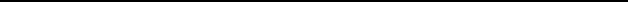 I HEREBY CERTIFY THAT ALL INFORMATION PROVIDED ABOVE IS TRUE AND CORRECT, AND THAT I HAVE DISCLOSED ANY ISSUES THAT COULD IMPACT THE REPUTATION OF THE OFFEROR.Printed Name  	Signature	 Title   Date  